pap                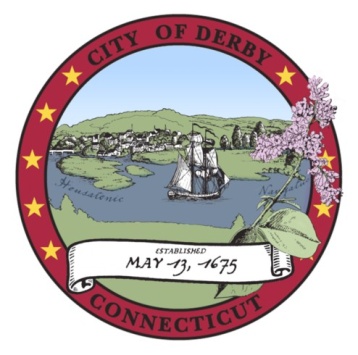 .    CITY OF DERBY BOARD OF EDUCATIONFIELD HOUSE RIBBON CUTTING DEDICATION SUB- COMMITTEEMEETING AGENDA  Derby City Hall	   One Elizabeth Street, Derby, CT 06418    	   6:00 p.m.   August 12, 2019Laura Harris, ChairField House Ribbon Cutting Ceremony SubcommitteeITEMLEADERTIMEI.CALL TO ORDER    Opening Ceremonies  Roll CallMrs. Harris6:00 p.m.II.PUBLIC PARTICIPATION   * Prior to the commencement of any public meeting of any board of the city, the agenda for said meeting shall be posted in the meeting room and the first order of business of said meeting shall be the entertainment of public discussion on any item on said agenda and the conduct, length, and method of terminating said public discussion shall be determined by majority vote of the members of said board of commission.Mrs. Harris6:03 p.m.III.APPROVAL OF MINUTESMotion:  The Field House Ribbon Cutting Sub-Committee approve its minutes of the July 8, 2019 meeting.Mrs. Harris6:08 p.m.IV.J. R. PAYDEN FIELD HOUSE PLAQUEMrs. Harris6:10 p.m.V.UPDATE PROGRAM, INVITATION AND INVITEE LISTMrs. Harris6:20 p.m.VI.ADJOURNMotion:  The Field House Ribbon Cutting Sub-Committee adjourn its meeting.Mrs. Harris6:45 p.m.